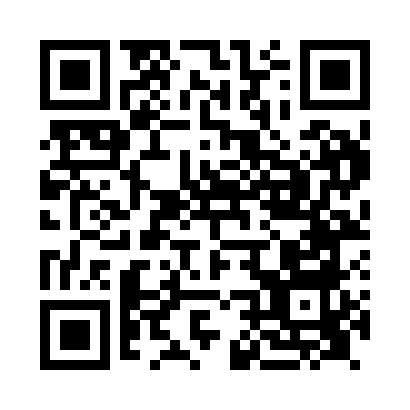 Prayer times for Bryn, Cheshire, UKWed 1 May 2024 - Fri 31 May 2024High Latitude Method: Angle Based RulePrayer Calculation Method: Islamic Society of North AmericaAsar Calculation Method: HanafiPrayer times provided by https://www.salahtimes.comDateDayFajrSunriseDhuhrAsrMaghribIsha1Wed3:305:361:076:178:4010:472Thu3:275:341:076:188:4210:503Fri3:235:321:076:198:4410:534Sat3:205:301:076:208:4510:565Sun3:185:281:076:218:4710:576Mon3:175:261:076:228:4910:587Tue3:165:241:076:238:5110:598Wed3:155:221:076:248:5211:009Thu3:145:201:076:258:5411:0110Fri3:135:191:076:268:5611:0111Sat3:125:171:076:278:5711:0212Sun3:115:151:076:288:5911:0313Mon3:105:141:076:299:0111:0414Tue3:105:121:076:309:0211:0515Wed3:095:101:076:319:0411:0616Thu3:085:091:076:329:0611:0617Fri3:075:071:076:339:0711:0718Sat3:065:061:076:349:0911:0819Sun3:065:041:076:359:1011:0920Mon3:055:031:076:369:1211:1021Tue3:045:011:076:369:1311:1022Wed3:045:001:076:379:1511:1123Thu3:034:591:076:389:1611:1224Fri3:034:571:076:399:1811:1325Sat3:024:561:076:409:1911:1326Sun3:014:551:076:419:2011:1427Mon3:014:541:086:419:2211:1528Tue3:004:531:086:429:2311:1629Wed3:004:521:086:439:2411:1630Thu3:004:511:086:449:2611:1731Fri2:594:501:086:449:2711:18